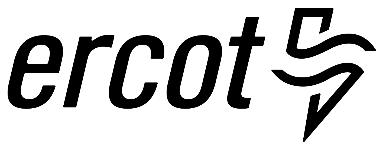 Problem Statements:
Data Product Change ManagementVersion 0.2Document RevisionsTable of Contents1.	Overview	41.1.	Background	41.2.	Stakeholders	41.3.	Problem Statements	4OverviewBackgroundModifications to ERCOT data products (reports and extracts) downstream process that download and data stakeholder business processes and analysis. modifications can be hindered by  of specifications and sample data that can be used to for design and testing. Th transparency and Market Participant involvement in the early stages of planning. This document is an attempt to capture and validate the problem statements related to the impacts created by changes to data products so that we can begin to explore potential solutions. StakeholdersConsumers of ERCOT data productProblem StatementsThe following problem statements reflect impacts to consumers of ERCOT data products. Not all problem statements are present in all cases and don’t necessarily impact all stakeholders equally. The problem statements do not capture any constraints that may impact potential solutions to the problem statements. A day notice of data product changeswindow within which to assess and address downstream technical impacts.
DateVersionDescriptionAuthor(s)6/7/160.1Initial DraftDamon Stewart6/8/160.2RevisionsAubrey Hale